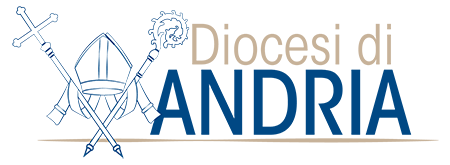 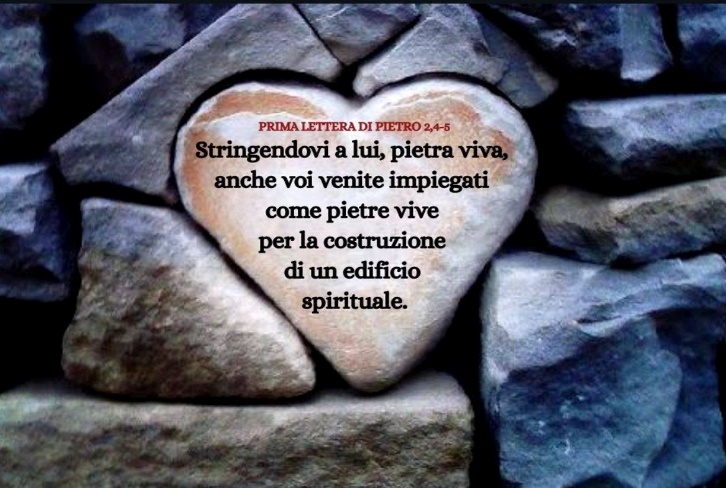 “Imparate a fare il bene; cercate la giustizia” (Is. 1, 17)celebrazione ecumenica diocesanaParrocchia SACRE STIMMATE • ANDRIA18 gennaio 2023I  INVITO ALLA PREGHIERACanto d’ingresso Saluto del celebranteVescovo: Sorelle e fratelli, siamo qui riuniti nel nome del Padre, del Figlio e dello Spirito Santo.Nell’acqua del battesimo, siamo diventati membra del Corpo di Cristo, eppure, con i nostri peccati, ci siamo reciprocamente inflitti sofferenza e ferite. Non siamo riusciti a fare il bene. Non abbiamo perseguito la giustizia di fronte a pesantissime oppressioni, né abbiamo ascoltato il comandamento di Dio di prenderci cura della vedova e dell’orfano (cfr Is 1, 17).  Mentre siamo qui riuniti, riflettiamo sulle nostre azioni e sulle nostre omissioni; impariamo a fare il bene e a cercare la giustizia. Abbiamo bisogno della grazia di Dio per superare le nostre divisioni e sradicare i sistemi e le strutture che hanno contribuito a separare le nostre comunità. Ci riuniamo in preghiera per rafforzare l’unità che condividiamo in quanto cristiani per “aprire i nostri cuori, affinché possiamo riconoscere con coraggio la ricchezza dell’inclusione e i tesori della diversità tra di noi. Preghiamo con fede”. II CONFESSIONE DI PECCATO  E RICHIESTA DI PERDONOConfessione di peccato e richiesta di perdono alla luce di Isaia 1, 12-18 Vescovo: 	Confessiamo i nostri peccati con le parole del profeta Isaia. 					KYRIE, ELEISONL.1: “Quando venite a rendermi culto chi vi ha chiesto tutte queste cose e la confusione che fate nel mio santuario? Le vostre offerte sono inutili. L’incenso che bruciate mi dà nausea” (Is 1, 12-13a). Tutti: Perdonaci, o Signore, per tutte le volte in cui ci incamminiamo per pregare senza aver fatto un cammino di umiltà davanti a te. Pausa di silenzio 			KYRIE, ELEISONL.2: “Non posso sopportare le feste della nuova luna, le assemblee e il giorno di sabato, perché sono accompagnati dai vostri peccati. Mi ripugnano le vostre feste della luna nuova e le vostre celebrazioni: per me sono un peso e non riesco più a sopportarle” (Is 1, 13b-14). Tutti: Chiediamo perdono per la complicità delle chiese nella piaga del colonialismo patito in ogni parte del mondo.Pausa di silenzio  			KYRIE, ELEISONL.3: “Quando alzate le mani per la preghiera, io guardo altrove. Anche se fate preghiere che durano a lungo io non le ascolto, perché le vostre mani sono piene di sangue” (Is 1, 15). Tutti: Chiediamo perdono per i nostri peccati di ingiustizia e di oppressione che soffocano l’armonica diversità della tua creazione. 					KYRIE, ELEISONCanto dell’acqua			Al fonte battesimale, durante la lettura, il celebrante versa lentamente l’acqua da una brocca nel fonte  L.4: “Lavatevi, purificatevi, basta con i vostri crimini. È ora di smetterla di fare il male, imparate a fare il bene, cercate la giustizia, aiutate gli oppressi, proteggete gli orfani e difendete le vedove” (Is 1, 16-17). Tutti: Poiché siamo stati purificati nelle acque del battesimo, donaci nuovamente il tuo perdono e riconciliaci tra noi e con la creazione. Pausa di silenzio L.5: “Ma sia ben chiaro – dice il Signore – anche se per i vostri peccati siete rossi come il fuoco, vi farò diventare bianchi come la neve e puri come la lana” (Is 1, 18). Vescovo: O Signore, nella tua misericordia, liberaci dai peccati così che possiamo operare con giustizia, amare il bene e vivere umilmente davanti a te o Dio. Pausa di silenzio Vescovo: Dio Onnipotente ascolta le nostre preghiere, abbi misericordia di noi e perdona i nostri peccati. T.: Rendiamo grazie a Dio. PREGHIERAVescovo: Dio di tutti, ti rendiamo grazie, con tutto il nostro cuore e la nostra anima di questo momento in cui possiamo chiederti perdono e confessare i nostri peccati di ingiustizia e di divisione. Insieme ci presentiamo a te, come famiglia santa, unita nella bellezza della diversità della tua creazione: alcuni di noi sono discendenti di popoli indigeni, altri sono discendenti di schiavi, altri ancora di schiavisti; alcuni di noi sono migranti, altri rifugiati, ma tutti noi siamo membra dell’unico Corpo di Cristo. Ti lodiamo perché, nelle acque vive del battesimo, i nostri peccati, “rossi come il fuoco” (Is 1, 18), sono stati cancellati, noi siamo stati guariti, e siamo entrati a far parte della comunità d’amore, la famiglia di Dio. Ti offriamo il nostro grazie e la nostra lode, o Dio nostro Creatore. Procedendo insieme, ci apriamo col cuore e lo sguardo alla comprensione e alla crescita nella saggezza sacra, condivisa e trasmessa dai popoli. Aiutaci ad abbracciare l’unità gli uni con gli altri e ricordaci che siamo un’unica famiglia riunita dal tuo Santo Spirito, insieme a tutta la tua creazione. T.: Amen. III PROCLAMAZIONE DELLA PAROLA DEL SIGNOREPrima Lettura: Lettera di San Paolo apostolo agli Efesini 2, 13-22 Ora invece, uniti a Cristo Gesù per mezzo della sua morte, voi, che eravate lontani, siete diventati vicini. Infatti Cristo è la nostra pace: egli ha fatto diventare un unico popolo i pagani e gli Ebrei; egli ha demolito quel muro che li separava e li rendeva nemici. Infatti, sacrificando se stesso, ha abolito la Legge giudaica con tutti i regolamenti e le proibizioni. Così, ha creato un popolo nuovo, e ha portato la pace tra loro; per mezzo della sua morte in croce li ha uniti in un solo corpo, e li ha messi in pace con Dio. Sulla croce, sacrificando se stesso, egli ha distrutto ciò che li separava. Egli è venuto ad annunziare il messaggio di pace: pace a voi che eravate lontani e pace a quelli che erano vicini. Per mezzo di Gesù Cristo noi tutti, Ebrei e pagani, possiamo presentarci a Dio Padre, uniti dallo stesso Spirito Santo.  Di conseguenza, ora voi non siete più stranieri, né ospiti. Anche voi, insieme con gli altri, appartenete al popolo e alla famiglia di Dio. Siete parte di quell’edificio che ha come fondamento gli apostoli e i profeti, e come pietra principale lo stesso Gesù Cristo. È lui che dà solidità a tutta la costruzione, e la fa crescere fino a diventare un Tempio santo per il Signore. Uniti a lui, anche voi siete costruiti insieme con gli altri, per essere la casa dove abita Dio per mezzo dello Spirito Santo. SALMO 42 (41)  Come la cerva assetata cerca un corso d’acqua, anch’io vado in cerca di te, di te mio Dio. Di te ho sete, o Dio, Dio vivente: quando potrò venire e stare alla tua presenza? T.: Spera in Dio! Tornerò a lodarlo! Le lacrime sono il mio pane, di giorno e di notte, mentre tutti continuano a dirmi: ‘Dov’è il tuo Dio?’. Torna il ricordo e mi sento venir meno: camminavo verso il tempio, la casa di Dio, tra i canti di una folla esultante e festosa. T.: Spera in Dio! Tornerò a lodarlo! Perché sei così triste, così abbattuta, anima mia? Spera in Dio! Tornerò a lodarlo, lui, mia salvezza e mio Dio. Sono abbattuto, ma anche da lontano mi ricordo di te […]. T.: Spera in Dio! Tornerò a lodarlo! Di giorno, mandi il Signore la sua misericordia; di notte, canto la mia lode al Dio che mi dà vita. Dirò al Signore: Mia roccia, perché mi hai dimenticato? perché cammino così triste, oppresso dal nemico? T.: Spera in Dio! Tornerò a lodarlo! Ho le ossa a pezzi, mi coprono di insulti, continuano a dirmi: ‘Dov’è il tuo Dio?’.  Perché sei così triste, così abbattuta, anima mia? T.: Spera in Dio! Tornerò a lodarlo! Canto al VangeloSeconda Lettura: Vangelo secondo Matteo 25, 31-40 Quando il Figlio dell’uomo verrà nel suo splendore, insieme con gli angeli, si siederà sul suo trono glorioso. Tutti i popoli della terra saranno riuniti di fronte a lui ed egli li separerà in due gruppi, come fa il pastore quando separa le pecore dalle capre: metterà i giusti da una parte e i malvagi dall’altra. Allora il re dirà ai giusti: Venite, voi che siete i benedetti dal Padre mio; entrate nel regno che è stato preparato per voi fin dalla creazione del mondo. Perché, io ho avuto fame e voi mi avete dato da mangiare, ho avuto sete e mi avete dato da bere; ero forestiero e mi avete ospitato nella vostra casa; ero nudo e mi avete dato i vestiti; ero malato e siete venuti a curarmi; ero in prigione e siete venuti a trovarmi’. E i giusti diranno: ‘Signore, quando mai ti abbiamo visto affamato e ti abbiamo dato da mangiare, o assetato e ti abbiamo dato da bere? Quando ti abbiamo incontrato forestiero e ti abbiamo ospitato nella nostra casa, o nudo e ti abbiamo dato i vestiti? Quando ti abbiamo visto malato o in prigione e siamo venuti a trovarti?’. Il re risponderà: ‘In verità, vi dico: tutte le volte che avete fatto ciò a uno dei più piccoli di questi miei fratelli, lo avete fatto a me!’. Canto al VangeloOmelia del vescovoRiflessione del sacerdote ortodosso Pausa di silenzio  IV PIETRE VIVE CON CRISTO PIETRA ANGOLAREGuida: Il legame tra pietre e acqua, nel contesto dei Nativi del Minnesota, ha a che fare con il valore e l’importanza della vita. L’acqua e le pietre rivestono un carattere sacro. L’acqua è la vita e le pietre rappresentano la sacralità del terreno su cui molte generazioni si sono radicate. Le nostre storie si intrecciano con la storia di Cristo, Pietra angolare della nostra unità di cristiani. Dio ci ha creati per vivere in comunione e per questo motivo le nostre storie sono intimamente legate. Le piccola pietre ricevute all’inizio della celebrazione saranno poste ai piedi dell’Altare, simbolo di Cristo Pietra angolare. CANTO Al termine, tutti insieme dicono:Mi impegno a rispondere alla chiamata del profeta Isaia a “imparare a fare il bene e cercare la giustizia”. VPREGHIERE DI INTERCESSIONE E PADRE NOSTROVescovo: Con fede e fiducia, ci poniamo in preghiera davanti a Dio, Padre, Figlio e Spirito Santo. Lettore: Dio Creatore, oggi patiamo le conseguenze di azioni che hanno reso la vita insostenibile per alcuni e sovrabbondante per altri. Insegnaci ad usare le risorse che ci hai dato in modo responsabile, a beneficio di tutti e rispettando la tua creazione, che geme e grida. Tutti: Istruiscici e additaci la via. Lettore: Dio compassionevole, aiutaci a riparare il male che ci siamo inflitti reciprocamente e a guarire le divisioni che abbiamo fomentato nel tuo popolo. Come Cristo Gesù ha inviato il suo Spirito sui discepoli per dare vita alla comunità della nuova creazione, donaci la tua grazia per guarire le nostre divisioni ed elargisci il dono dell’unità per la quale Gesù ha pregato. Tutti: Istruiscici e additaci la via. Lettore: Cristo, Via, Verità e Vita, con il bene da te operato durante il tuo ministero terreno hai incarnato la giustizia, abbattendo i muri che ci separano e i pregiudizi che ci imprigionano. Apri il nostro cuore e la nostra mente affinché riconosciamo che, sebbene molti, in te siamo uno. Tutti: Istruiscici e additaci la via. Lettore: Spirito Santo, Tu continuamente rinnovi la faccia della terra. Le vette dei monti, il tuono del cielo, la quiete dei laghi ci parlano, Tutti: Perché siamo tutti in relazione. Lettore: Il brillio delle stelle, la freschezza del mattino, le gocce di rugiada sui fiori ci parlano, Tutti: Perché siamo tutti in relazione. Lettore: Le voci dei poveri, degli oppressi e degli emarginati ci parlano, Tutti: Perché siamo tutti in relazione. PADRE NOSTROVescovo: Ma, soprattutto, il nostro cuore si eleva a te proclamando: “Abbà, Padre” e per questo diciamo insieme: Tutti: Padre Nostro... VIBENEDIZIONE E CONGEDOVescovo: Dio eterno, guarda il volto di questi tuoi fedeli riuniti in una santa comunità e inviali ovunque tu voglia. Incoraggiali con il tuo Spirito Santo a continuare a raccontare le loro storie, e, con il loro operato, a fare il bene e a cercare la giustizia per amore della tua creazione. Sostienili affinché siano una cosa sola, perché il mondo creda che Tu hai mandato il tuo unico Figlio Gesù per donare al mondo la vita. Invio in missioneVescovo: Il Signore vi benedica e vi protegga.                 R. Amen.Faccia risplendere il suo volto su di voi
e vi doni la sua misericordia.
R. Amen.

Rivolga su di voi il suo sguardo
e vi doni la sua pace.
R. Amen.

E la benedizione di Dio onnipotente,
Padre e Figlio  e Spirito Santo,
discenda su di voi, e con voi rimanga sempre.
 R. Amen.Canto finalePREGHIERA PER L’UNITA’ DEI CRISTIANISignore Gesù,
che alla vigilia di morire per noi
hai pregato affinché tutti i tuoi discepoli
fossero perfettamente uno,
come Tu nel Padre tuo e il Padre tuo in Te,
facci provare dolorosamente
l’infedeltà delle nostre disunioni.
Donaci la lealtà di riconoscere
e il coraggio di rigettare
quanto si nasconde in noi di indifferenza,
di sfiducia e perfino di reciproca ostilità.
Concedici di ritrovarci tutti in Te,
affinché, dai nostri cuori
e dalle nostre labbra,
salga incessantemente la tua preghiera
per l’unità dei cristiani,
quale Tu la vuoi, con i mezzi che Tu vuoi.
In Te che sei la carità perfetta,
facci trovare la via che conduce all’unità,
nell’obbedienza al tuo amore
e alla tua verità Amen!
                                                 Abbè Paul CouturierA cura del servizio diocesano per l’ecumenismo e il dialogo interreligioso